Kappa CommuniquéDelta Kappa Gamma       Volume 16, Issue 3	  Kappa Chapter of Xi State           	October 2019The Delta Kappa Gamma Society International promotes professional and personal growth of women educators and educational excellence.Upcoming MeetingNovember 7, 20195:00Program:  Bunko Presenter:  Lisa Bell Location:  Briarwood School, Room 317, CamdenInspiration:  Lori CantrellHostesses: Amy Davis*amy.davis@bcos.org,Jenny MillerLori CantrellTina ArnoldTraci Eason* This hostess receives the RSVP.PRESIDENT’S MESSAGeLadies,      Fall is in the air.  I’m so excited about the cooler weather.  I am also excited about our upcoming meeting.    Please be thinking of potential members and invite them to this fellowship time.  Just let your hostess know if you are bringing guests.  This is a great way for ladies to see who we are and for what we stand.I look forward to seeing everyone at our final meeting for this year.LynnDates to Remember Members are encouraged to bring a friend (they do not have to be educators) to our November meeting.  This meeting is our fundraiser for the year and the $10.00 fee per person will be collected and sent to educational projects we support.The November meeting is our chapter book sale.  If you have gently used books, videos, dvds, or audio books you want to contribute box them up.  Also, we give children’s books to local offices for their reception areas.  Bring books you want to donate as well.Our chapter will not meet in the month of December.  Programs for 2020 will be sent out in the December newsletter.TN State forms and applications are available at:  http://www.xistate.org/20June 4-6, 2020 is the date for our 85th Tennessee State Organization Convention. We will meet at Sewanee: The University of the South for our 2020 convention. The 2020 International Convention will be held July 7-11, 2020 at the Philadelphia Marriott Downtown. International DeadlinesInternational Leadership Management (DKG Ignite) application and video due December 1, 2019.Member NewsROSESEmily Pierce’s daughter Kay has been accepted at the University of Tennessee in the Engineering program.  Her other daughter Emma is running in the middle school cross country state championship race in Knoxville.Benton County received a 1.58 million dollar reading improvement grant from the state of Tennessee.Betty Jordan is changing positions in January.  She will be known at the Oprah of Benton County.Crystal Nelson’s son Paul is responding well to potty trainingEmily Knight is expecting a baby girl!Member NewsTHORNSOur sympathies to Susan Woods who lost her life-long companion Bob this month. Susan has been his primary caregiver for many years. Jenny Miller lives in the storm damage area in Decatur County.  It is predicted to be three weeks before electricity is restored to her area.Holladay School has no running water and will be closed until power is restored to the pumping plant.Remember Dr. Joyce and her husband Larry as well as Lisa Bell and her sister.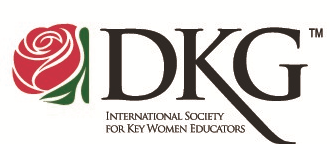 CHAPTER WEBPAGEhttp://kappachaptertn.weebly.com/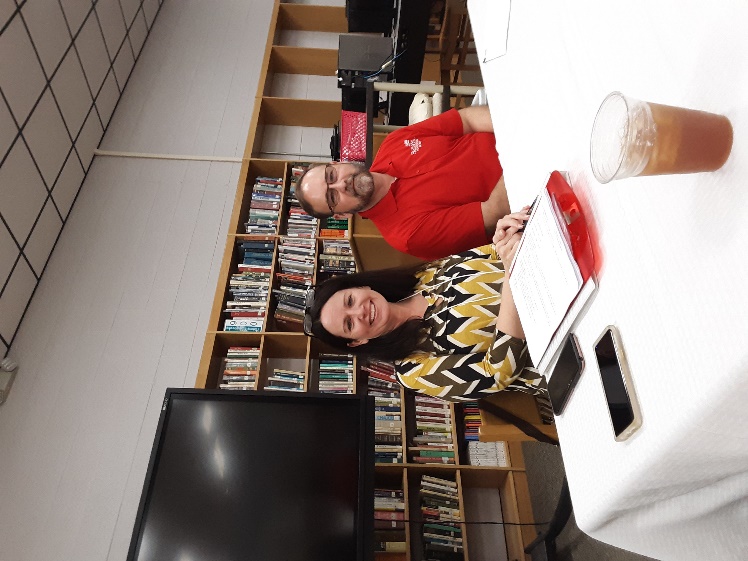 October ProgramOn Thursday, October 3, 2019 members of Kappa Chapter were welcomed by Lynn Cole, president.  She introduced our guest speaker, Dr. Randy Shannon, director of the Senator Frank P. Lashlee Career and Technical Center.  Dr. Shannon is also a lawyer and a mediator for the Tennessee Supreme Court.  Dr. Shannon spoke from a slide presentation titled:  Trauma: A Growing Trend in Education.  Dr. Shannon concluded his presentation by encouraging the group to keep healthy by taking personal time for self, exercising, eating healthy, and getting enough rest.  More information may be found at Dr. Brenda Ingram’s website:https://traumainformedla.org/who-we-are/steering-committee/brenda-ingram/The program concluded with Jeanette Brandon thanking Dr. Shannon for his time and presenting him with a gift.  Founders day updateThe committee has reserved the venue and found accommodations for our out of town guests at our 80th Founders Day anniversary in May of 2020.